PERU		Uveď jeden indiánský jazyk, kterým se v Peru mluví. Jaké zemědělské plodiny se v Peru pěstují? Uveď alespoň tři.Kdo obýval území Peru, když bylo objeveno Španěly?
Vyznač na mapce peruánské hlavní město a město Cusco.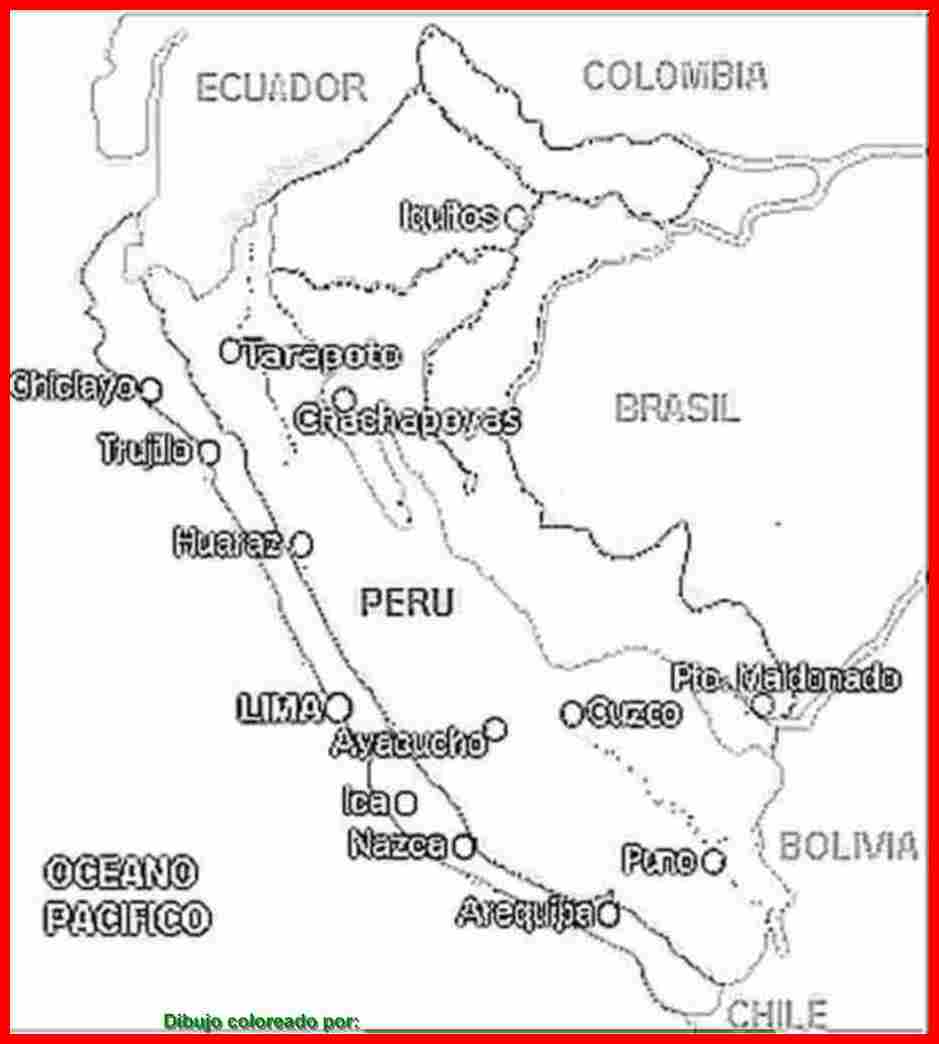 Barevně zakresli tři základní typy krajiny: pobřeží - žlutá, hory - modrá, prales – zelená.Vyškrtni zvířata, která v peruánské volné přírodě nežijí.slon, piraňa, kondor, zebra, činčila, morče, lev, žirafaVylušti jména zvířat a přiřaď k obrázkům.ALAM,  UMAP, RODKON, PÍRTA, MEČOR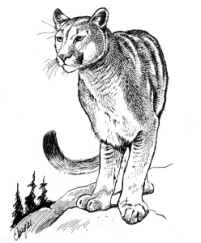 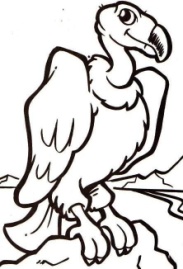 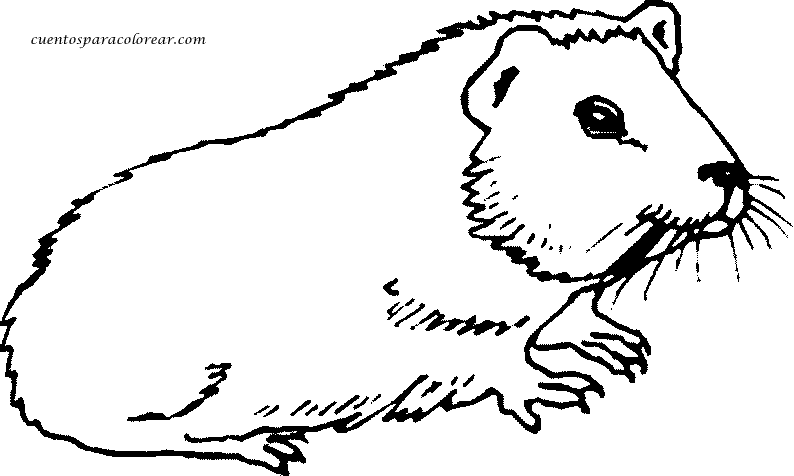 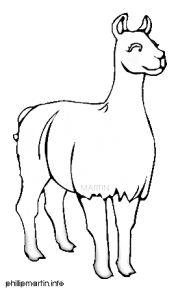 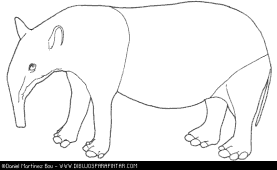 .................... ...................... ............................. .................... .................................Osmisměrka:				Obrázky na vybarvení. Uveď, co na nich vidíš, koho nebo co představují.Inkové........................................		 	Machu Picchu....................................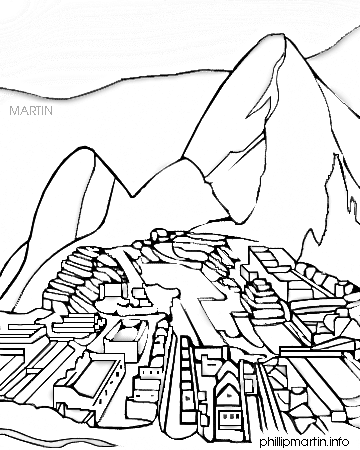 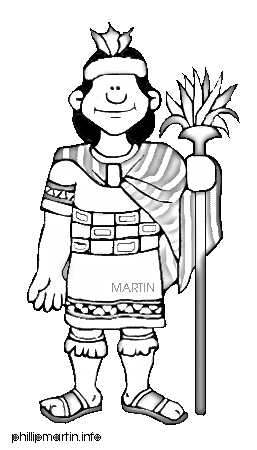 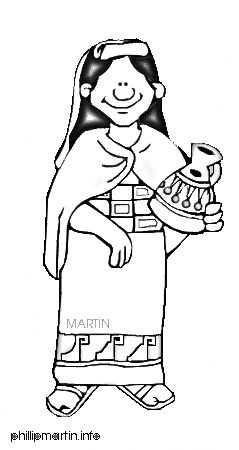 Maska  Intiho boha slunce Z čeho byla vyrobená?	.......................		Sampoñas. Co je to?........................................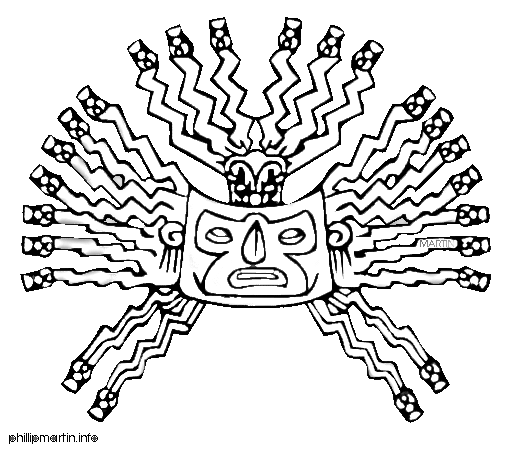 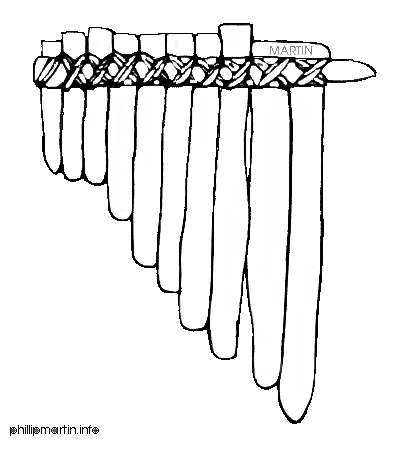 Bůh Viracocha. Kdo ho uctíval?		Nasca – geoglyfy . Co je to?								Přiřaď k obrazcům pelikán, ruce, velryba, opice, pavouk		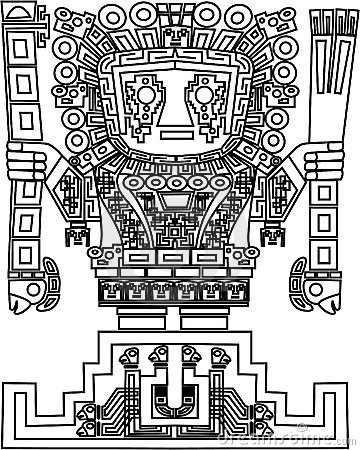 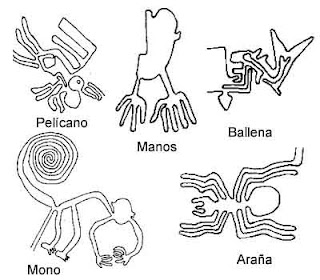 Vyznač v mapě světa červeně Peru a modře Českou republiku. Tečkou zakresli hlavní města obou zemí.Vyznač trasu z Brna do Cusca. Do mapy světa barevně zaznač země, se kterými Peru sousedí. Sever: Ekvádor- světlemodře, Severovýchod: Kolumbie – žlutě,            východ: Brazílie – zeleně, jihovýchod: Bolívie – červeně,            jih: Chile – tmavěmodře Barevně na mapě vyznač řeku Amazonku a amazonský prales v jejím okolí. Do kterého oceánu se Amazonka vlévá? K jakému oceánu má Peru přístup? Na hranicích mezi Peru a Bolívií se nachází nejvýše položené splavné jezero, jmenuje se Titicaca. Zakresli ho do mapy.Křížovka:Pohoří v Peru.Kočkovitá šelma.Kontinent, na kterém se Peru nachází.Jedna z předinckých kultur, po které zůstaly zachovány geoglyfy.Surovina, ze které se vyráběly šperky a umělecké předměty.Národ, který obýval území Peru před příchodem Španělů.Státní zřízení v Peru.Plodina, která se v Peru pěstuje.Tajenka:.......................................AVÁKIJULNMNAZTAFDPERUFUOYZIRÍPATESNČINIBHMOPJKOAPOZEGEALBRARTČKXOČMLIUNEYEAXDAID